Question Of The Week:                    How can I keep myself healthy?                              WB:15.10.18We will be looking at information books about keeping healthy.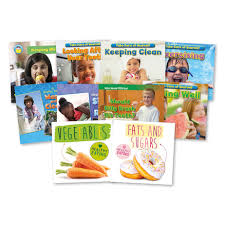 We will be reading stories about keeping healthy.  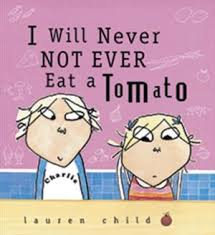 Every day we will be running for 5 minutes.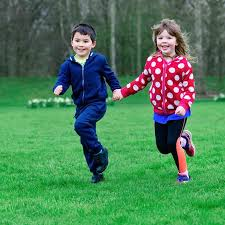 We will meet a paramedic who will talk to us.  We will be able to ask lots of questions.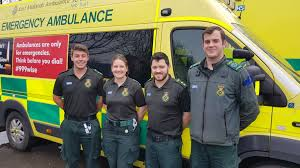 We will be making fruit kebabs.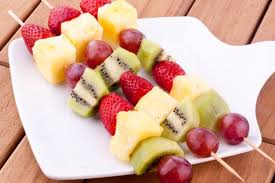 We will meet a doctor who will talk to us about keeping well.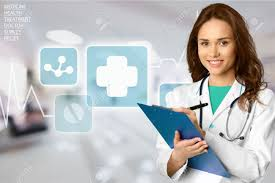  Early morning fitness session with Jodie Digby – all parents and children welcome – Tuesday 16th October, 8.30- 8.45 am in the main playground.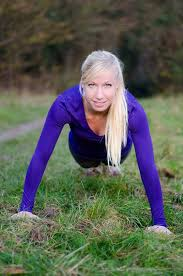 Please come to school every day in clothes that are suitable for exercise.  We will be talking about how to keep our teeth healthy and clean.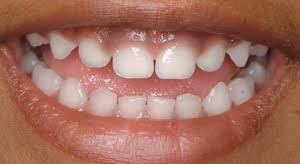 